Mary Keith- August 17, 1877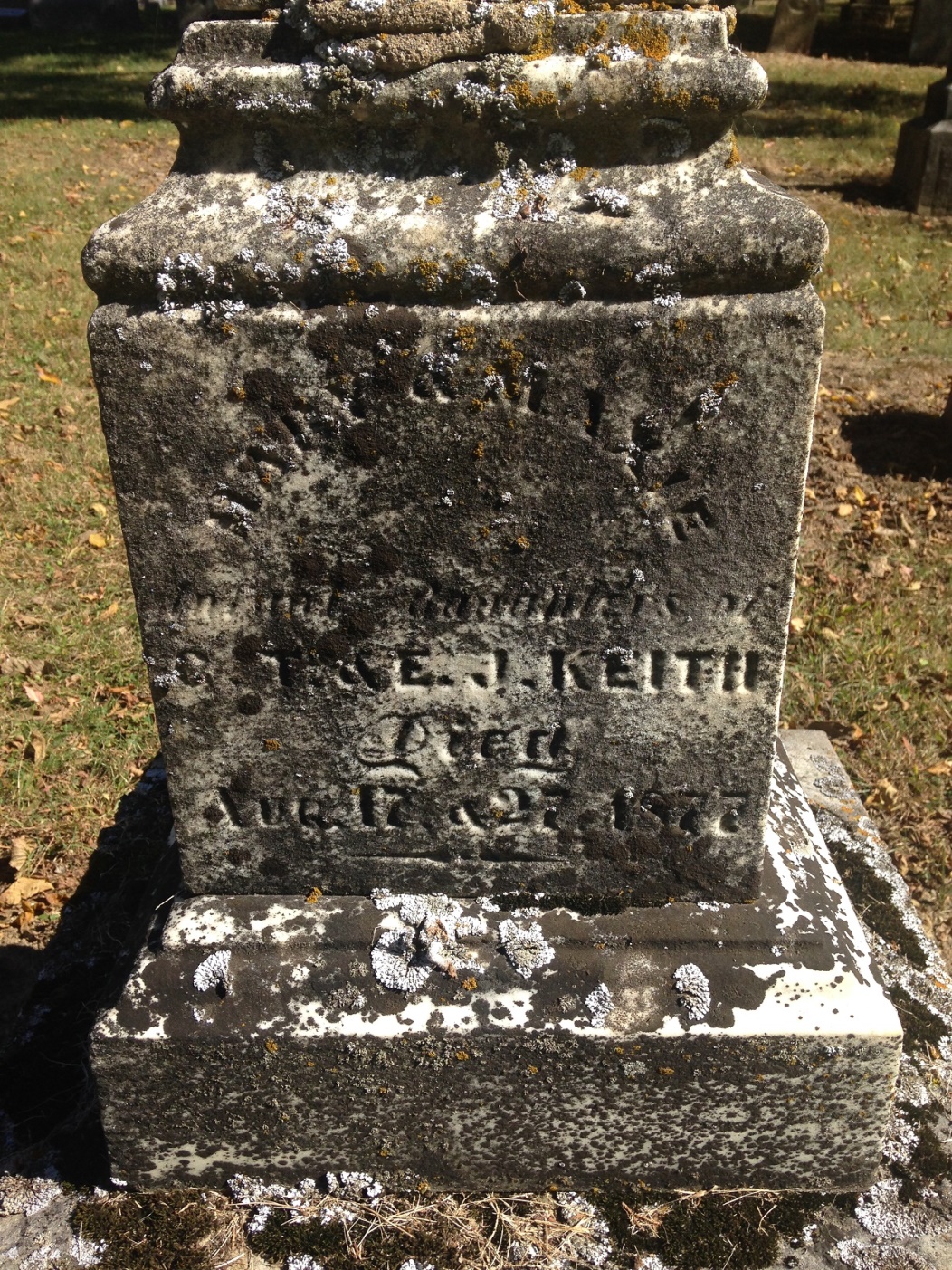 Photo by Barbara Baker AndersonNo further information found at this time